Photos à observer, commenter sans dramatiser, trouver un comparatif avec nos habitudes…..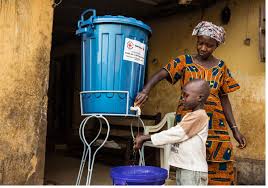 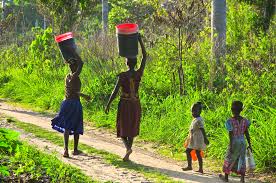 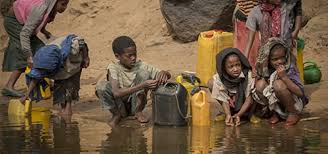 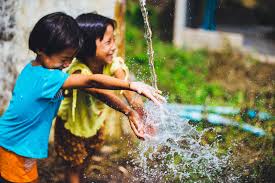 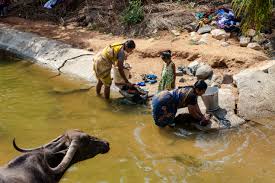 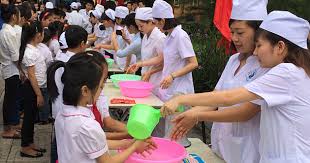 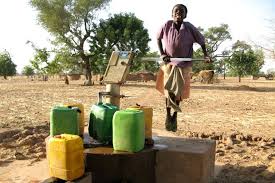 